REFERAT FRA OPPSTARTSMØTE I PLANSAKER (mal sist rev. 24.06.2022)Møtets formål er å avklare offentlige forutsetninger for at planforslaget skal kunnerealiseres, og skal danne grunnlaget for en god planprosess. Momentene i denne referatmalen skal fylles ut. Tekst i blått inneholder lenker til nyttige nettsteder.Bakgrunn/intensjon med planarbeidetFormålet med planen: Fv. 72 Kvernbrua vest i Sul har bl.a. dårlig frostbestandighet og planen skal legge til rette for ny bru. Planprosessen skal synliggjøre tekniske forutsetninger og for å få vurdert arealbehov, både i anleggsfasen- og permanent situasjon.Vedlegg: Planinitiativ mottatt 27.10.2022PlanforutsetningerPlantype:  Områderegulering      DetaljreguleringPlanområdet berøres av følgende planer:Ny plan vil erstatte (helt eller delvis) følgende planer: Pågår det annet planarbeid i nærområdet?				 Ja    Nei(Arbeid med revisjon av kommuneplanens arealdel, som også omfatter vurdering av gamle reguleringsplaner).Vil planforslaget samsvare med overordnet plan?			 Ja    NeiMerknad: Arealet er LNFR i gjeldende arealdel + hensynssone for reguleringsplan som fortsatt skal gjelde. Ifølge planbeskrivelsen var reguleringsplanen tenkt beholdt. Reguleringsplanen er ikke formelt opphevet, men eldre enn 10 år.Reguleringsplanen omfattet bl.a. ny bru, justering av vegføring, område for fritidsbebyggelse og stenging av avkjørsler. Reguleringsplanen er ikke gjennomført.Ny reguleringsplan vil også omfatte bru og vegføring.Vil planforslaget utløse krav om planprogram og konsekvensutredning,jf. pbl §§ 4-1 og 4-2 m/tilhørende forskrift om konsekvensutredninger?Faller planen innunder forskriftens § 6): Skal alltid konsekvens-utredes og ha planprogram?							Ja   NeiFaller planen innunder forskriftens § 8 og 10): Skal konsekvensutredes,men ikke ha planprogram?							Ja   NeiUtdrag fra Forskrift om konsekvensutredninger med ikrafttredelse 01.07.2017:§ 11. Ansvarlig myndighets vurdering av planer etter § 8 første ledd bokstav aAnsvarlig myndighet skal før planarbeidet starter, jf. plan- og bygningsloven § 12-8, og senest seks uker etter at forslagsstilleren har gitt opplysningene etter § 9, ut fra alle tilgjengelige opplysninger ta stilling til om planen kan få vesentlige virkninger for miljø eller samfunn.Hvis ansvarlig myndighet finner at planen kan få vesentlige virkninger for miljø eller samfunn, skal planen konsekvensutredes, jf. bestemmelsene i kapittel 5.Ansvarlig myndighets beslutning av om planen kan få vesentlige virkninger for miljø eller samfunn, skal begrunnes. Begrunnelsen skal fremgå av varsel og kunngjøring om oppstart av planarbeidet og ved utleggelsen av planforslaget til offentlig ettersyn.Merknad:Blant annet naturmangfold, jordvern og forhold til verna vassdrag omtales i planbeskrivelse.Berører planområdet eiendomsgrenser som ikke er klarlagt?		  Ja    Nei(Planområdet kontrolleres mot eiendomskvalitetskart) Merknad: < 200 cm nøyaktighet på eiendomsgrenser omkring fylkeskommunens grunn.Behov for større nøyaktighet vurderes. Vil det oppstå behov for nye vegnavn i forbindelse med planforslaget?  Ja    Nei(Forslag til nye navn behandles parallelt.)Merknad: Planforslaget må forholde seg til følgende rikspolitiske/statlige retningslinjer og bestemmelser Strandsonen langs sjøen, forskrift:FOR-2021-05-28-1666 Statlige planretningslinjer for differensiert forvaltning av strandsonen langs sjøen. (100-metersbeltet langs sjøen ved alminnelig høyvann).   Vernede vassdrag, forskrift:FOR-1994-11-10-1001 Rikspolitiske retningslinjer for vernede vassdrag. Statlige planretningslinjer for samordnet bolig-, areal- og transportplanleggingFOR-2014-09-26-1222  Barn og planlegging, forskrift:FOR-1995-09-20-4146 Rikspolitiske retningslinjer for barn og planlegging. Klima og energiplanlegging og klimatilpasning, forskrift: FOR-2018-09-28-1469 Statlige planretningslinjer for klima- og energiplanlegging og klimatilpasning.Planforslaget må forholde seg til følgende regionale planer og retningslinjer Regional plan for arealbruk 2022-2030 – Bærekraftig og stedstilpasset arealpolitikk i Trøndelag», vedtatt 09.03.2022. Verneplan for kulturmiljø, 1995   Stiklestad, InndalenKommunale bestemmelser, vedtekter, forskrifter og retningslinjer som gjelder for planområdet Bestemmelser og retningslinjer i kommuneplanens arealdel Bestemmelser og retningslinjer i kommunedelplan Verdal by Kommunale vedtekter/forskrifter: www.lovdata.no/for/lf/kommu-VERDAL.htmlNB! Kommunale forskrifter og vedtekter gjelder inntil de erstattes av nye planbestemmelser, forskrifter eller vedtekter. Kommunale vedtekter gitt med hjemmel i plan- og bygningsloven § 3, § 67 nr. 3, § 69 nr. 4, § 78 tredje ledd, § 85 tredje ledd og § 91a første ledd har falt bort jf. overgangsbestemmelse i pbl § 34-2 niende ledd.Kommunale temaplaner/kommunedelplaner https://www.verdal.kommune.no/politikk-planer-og-organisasjon/planer-og-styringsdokumenter/ Kommuneplanens samfunnsdel 2021-2030, vedtatt oktober 2021 (KOM-sak 106/21) Temaplan for økt sykkelbruk – Strekningsløsning for hovednett er ikke vist ovenfor (øst for) Garnes. G/S-veg eller blandet trafikk med utvidet skulder er vist for andre strekninger.   Friluftslivkartleggingen 2017 – Areal langs elv er kartlagt, men ikke verdisatt. Gatebruksplan Trafikksikkerhetsplan, vedtatt 01.03.2021 – For fylkesveger har ny bru prioritet 13. Klima- og energiplan Andre:Merknader: Krav til varsel om oppstart av planarbeidForslagsstiller skal kunngjøre melding om oppstart av planarbeidet med evt. forslag til planprogrami minst én avis som er alminnelig lest på stedet: Innherred og/eller Trønder-Avisagjennom elektroniske medier: kommunens og konsulentens hjemmesideBerørte offentlige organer og andre interesserte skal tilskrives m/kopi til kommunen Statsforvalteren i Trøndelag Trøndelag fylkeskommune Tensio TN AS NVE Sametinget Statens vegvesen Innherred Renovasjon Grunneiere, festere, naboer, gjenboere Andre: Mattilsynet, Færen reinbeitedistrikt, Forum for natur og friluftsliv (FNF), Naturvernforbundet i Verdal, Verdal næringsforum, Verdal fjellstyre, ev. lag og foreninger (Sul bygdelag), Værdalsbruket.Kommunens saksbehandler sørger for at følgende får kopi av oppstartsvarselet: Barne- og ungdomsrepresentant		 SLT-koordinator  Teknisk drift Verdal kommune		 Landbruk og naturforvaltning  Folkehelsekoordinator			 Samfunnsplanlegger  KulturtjenestenVarslet skal inneholdeStedfesting: Beskrivelse + kart med planavgrensning.Orientering om hensikten med planarbeidet, dagens arealbruk, gjeldende planstatus og ønsket reguleringsformål.Planprogram hvis krav om dette.Opplysning om kontaktpersoner.Frist for uttalelse (det anbefales 4 uker, men v/planprogram er det krav om minst 6 uker).Begrunnelse for krav om konsekvensutredningEvt. varsel om oppstart av forhandlinger om tilhørende utbyggingsavtale, jf. pbl § 17-4Informasjon om at planprogram (hvis krav om dette), planinitiativ og referat fra oppstartsmøte er tilgjengelig på https://www.verdal.kommune.no Overnevnte dokumenter vedlegges til regionale myndigheter og kommunen.  SOSI av plangrense vedlegges til regionale myndigheter og kommunen. Før planarbeidet varsles igangsatt anbefales det at varslingsmaterialet oversendes kommunens saksbehandler for gjennomsyn.Planens avgrensning vurderes i oppstartsmøtet og oversendes i SOSI til kommunen.Viktige tema for planarbeidet - foreløpig vurderingKrav til planforslaget – innhold og materialeKommunaltekniske anlegg Forslagsstiller er gjort kjent med kommunaltekniske anlegg for veg, vann og avløp som har betydning for tiltaket Planen forutsetter utbygging/utbedring av kommunaltekniske anlegg Planen vil utløse behov for utbyggingsavtale, jf. pbl. kap. 17.Utbyggingsavtalen sluttbehandles fortrinnsvis samtidig med reguleringsplanen, slik vist i figur for samordnet plan- og avtaleprosess i vedlegg på siste side.Merknader: Ingen kommunaltekniske anlegg her.Kommunens foreløpige råd og vurderinger Avfallsløsning: Planforslaget bør legge til rette for nedgravde containere.  Varelevering: Det bør settes av tilstrekkelig areal for manøvrering og lasting/lossing. Boliger: Bestemmelse om min. prosent tilgjengelige boenheter og lokalisering av disse. Byggverk for publikum og arbeidsbygning: Bestemmelse om universell utforming. Uteareal: Bestemmelse om universell utforming. Bestemmelse om utomhusplan, og hva den skal vise. Løsninger for vann, avløp og energibruk til oppvarming bør beskrives. Ved utbygging av hyttefelt: det skal legges opp til felles V/A-løsninger. Det skal gjøres rede for parkeringsdekning og areal for uteopphold/lek. Avvik fra overordna føringer skal beskrives og begrunnes. Annet:Redegjør for tenkt gjennomføring.Se kommunens «Veileder for jordflytting i plan- og bygningslovsaker i Verdal kommune 2022», vedtatt 15.02.2022, sak 8/22. Plan for jordflytting bør følge planforslag.Råd ift. verna vassdrag: Se Rikspolitisk retningslinje og bakgrunn for vern.Saksbehandling og framdrift☐ Det er hensiktsmessig/aktuelt med felles behandling av plan- og byggesak etter plan- og bygningsloven § 12-15. Det er informert om saksgangen etter plan- og bygningsloven. Det er informert om «private» reguleringsplaners rettsvirkning jf. pbl § 12-4 femte ledd:«Er bygge- og anleggstiltak som hjemles i plan fremmet med bakgrunn i privat reguleringsforslag etter § 12-11, ikke satt i gang senest ti år etter at planen er vedtatt, skal kommunen før avgjørelse av byggesøknad for nye utbyggingsområder etter planen, påse at planen i nødvendig grad er oppdatert. Tiltakshaver er ansvarlig for å skaffe nødvendige opplysninger og dokumentasjon for kommunens vurdering.» Forslagstiller er gjort kjent med Verdal kommunes gebyrregulativ Det er behov for dialogmøter mellom forslagsstiller og kommunen. Hvordan skal det legges til rette for samarbeid og medvirkning.Forslagsstillers planlagte dato for varsling: SnarestForslagsstillers planlagte dato for oversendelse av forslag til kommunen:Aktuelt tidspunkt for første gangs politisk behandling:Ca. tidspunkt for høringsperiode: Endelig planvedtak antas å bli fattet:	Første halvdel 2023 Dersom det etter høring / offentlig ettersyn av planforslaget er behov for revisjon av plandokumenter og utredninger, eller det er behov for nye utredninger, undersøkelser o.l. skal forslagsstiller sørge for og bekoste dette. Kommunen kan ev. revidere planbestemmelsene i samråd med forslagsstiller. Plandokumenter som revideres skal suppleres med revisjonsdato.   Kommentar:Fylkeskommunen sjekker om de kan sende planforslag på høring, men vi anbefaler første gangs planbehandling i kommunen.Det tas sikte på så grundig plan at tiltak om offentlig veganlegg blir unntatt søknadsplikt.Om saken kan sluttbehandles som mindre endring av eldre reguleringsplan kan vurderes, men vår intensjon er å oppheve eldre planer. Høyere krav til utredning og ROS i dag.BekreftelserPrioriterte utredningsbehov for planarbeidet er angitt så langt dette har vært mulig på grunnlag av tilgjengelige opplysninger under oppstartsmøtet. Det blir gjort oppmerksom på at oppstartsmøtet har karakter av gjensidig orientering. Alle vurderinger er faglige og foreløpige og gir ikke noen av partene rettigheter i senere saksbehandling. Naboprotester, uttalelser fra offentlige etater og politiske vedtak m.v. vil kunne bringe inn nye momenter eller føre til krav om/behov for endringer i planarbeidet underveis. Dette kan ha betydning for planforslaget, administrasjonen sin vurdering og kan forlenge saksbehandlingstiden. Beslutter administrasjonen å stoppe planinitiativet?	 Ja    NeiPlan- og bygningslovens § 12-8 andre ledd:					«Finner kommunen at et privat planinitiativ ikke bør føre frem, kan kommunen beslutte at initiativet skal stoppes. Slik beslutning må tas så tidlig som mulig i oppstartsfasen, og hvis ikke annet er avtalt, senest like etter at oppstartsmøte er avholdt. Beslutningen kan ikke påklages, men forslagsstilleren kan kreve å få den forelagt for kommunestyret til endelig avgjørelse. Forslagsstilleren kan ikke foreta varsling og kunngjøring etter tredje ledd før kommunen har tatt stilling til spørsmålet, og forslagsstilleren har mottatt skriftlig underretning.»Kommunen bekrefter at det kan varsles planoppstart (offentlig, ikke privat):	JaVedleggSamordnet plan- og avtaleprosess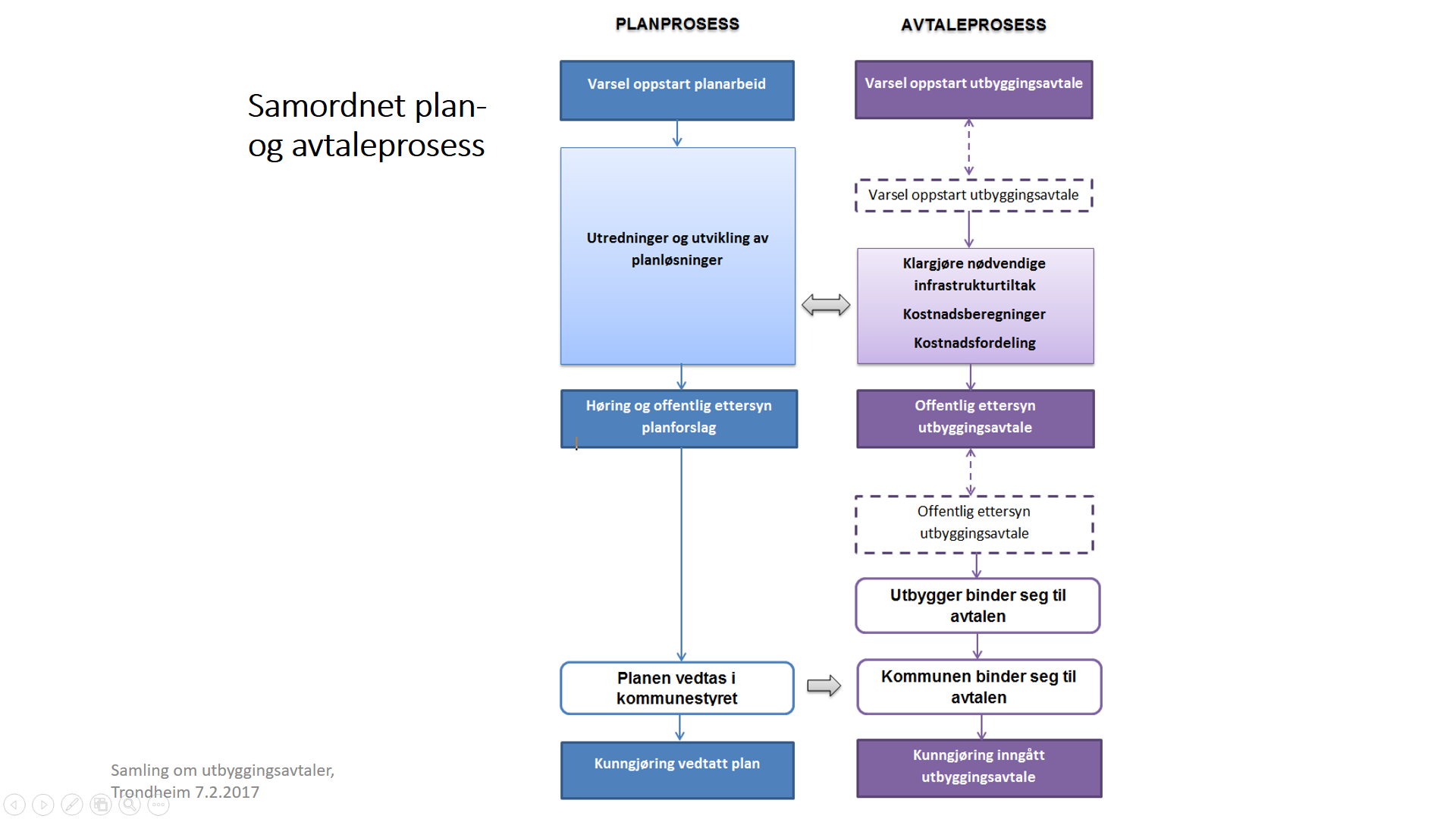 Figur - Samordnet plan- og avtaleprosess: viser parallell saksgang for reguleringsplan og eventuell utbyggingsavtale mellom kommunen og tiltakshaver.SaksnavnDetaljregulering Fv. 72 KvernbruaDetaljregulering Fv. 72 KvernbruaTildelt arealplan-ID20220092022009MøtestedTeams (digitalt)Teams (digitalt)Møtedato31.10.202231.10.2022Referent, datoKirstine Karlsaune, 03.11.2022Kirstine Karlsaune, 03.11.2022Til stede fra forslagsstillerTil stede fra forslagsstillerTil stede fra kommunenGunleik Hoffmann, Trøndelag fylkeskommuneGunleik Hoffmann, Trøndelag fylkeskommuneKirstine Karlsaune, Arealforvaltning Astrid Hanssen, Trøndelag fylkeskommuneAstrid Hanssen, Trøndelag fylkeskommuneGunhild Kvistad, Arealforvaltning Elin Elverum, COWIElin Elverum, COWIBård Kotheim, Teknisk drift Håkon Thorvaldsen, COWIHåkon Thorvaldsen, COWIThomas Dybvik, COWIThomas Dybvik, COWIPlanidentVedtattPlannavn200800826.04.2011 Kommuneplanens arealdel200001330.10.2000Reguleringsplan for KvernbruaAndre planer/vedtak:PlanidentVedtattPlannavn200001330.10.2000Reguleringsplan for KvernbruaHovedtemaMerknad Landskapsbilde/bybilde(Hvordan visuelle omgivelser endres) Nærmiljø og friluftsliv(Utendørs opphold og fysisk aktivitet i boligområder, byrom, parker og friluftsområder) Naturmiljø(Naturtyper og artsforekomster som har betydning for dyrs og planters levegrunnlag, samt geologiske elementer.Begrepet naturmiljø omfatter alle forekomster på land og i vann, og biologisk mangfold knyttet til disse.Vurdering ift. naturmangfoldlovens §§ 8-12).Kartlegging av naturtyper og rødlistede karplanter forutsettes dersom det er snakk om regulering av områder som oppfyller flere av disse kriteriene: området er uberørt, området har en geologi som indikerer verdifull vegetasjon, området er ikke avklart mtp. naturverdier gjennom overordna plan og KU, kjennskap til området tilsier at det kan være verdifulle naturverdier her. Kulturlandskap og kulturminnerTemaet omfatter også ev. marinarkeologi. Naturressurser(Ressurser fra jord, skog og andre utmarksarealer, fiskebestander, vilt, vannforekomster, berggrunn og mineraler. Temaet omhandler landbruk (bl.a. jordvern), fiske, havbruk, reindrift, vann, berggrunn og løsmasser som ressurser.)  Grunnforhold og klimatilpasning(NGU kartinnsyn, berggrunn, løsmasser, flomfare, skred/rasfare, risikoområder). Under marin grense skal faren for kvikkleireskred være vurdert og tilstrekkelig dokumentert.https://www.nve.no/flaum-og-skred/arealplanlegging/TEK17 § 7-3 Samfunnssikkerhet - risiko- og sårbarhet (ROS) iht. pbl § 4-3Se også DSBs veiledere.ROS bør oppsummeres i planbeskrivelse med ev. KU. Påstander skal underbygges med beskrivelse og kildehenvisning.  Folkehelse, barn/unges, funksjonshemmedes og eldres interesser - universell utforming, tilgjengelig boenhetHelsedirektoratet: «Folkehelse og kommune-planlegging - moment- og tipsliste»Pbl. §§ 1-1 og 12-7 nr. 4, 5, 7 og 12Byggteknisk forskrift TEK17 kap. 8 og 12 Veg- og vegtekniske forhold / trafikksikkerhetTransport sjø og land Annet: Følgende skal innsendes:Merknad:Merknad:Merknad:Planbeskrivelse, inkl. konsekvensutredning hvis krav om detteDigitalt i word-format + evt. PDFSe KMDs sjekkliste for planbeskrivelse, under «Maler reguleringsplan» på Regjeringen.no.Digitalt i word-format + evt. PDFSe KMDs sjekkliste for planbeskrivelse, under «Maler reguleringsplan» på Regjeringen.no.Digitalt i word-format + evt. PDFSe KMDs sjekkliste for planbeskrivelse, under «Maler reguleringsplan» på Regjeringen.no.ReguleringsbestemmelserDigitalt i word-format + evt. PDFSe Nasjonal mal for reguleringsbestemmelser.Digitalt i word-format + evt. PDFSe Nasjonal mal for reguleringsbestemmelser.Høyde- grunnlag angis, fortrinnsvis NN2000PlankartPlanforslaget (plandata) skal leveres som digital arealplan i gjeldende SOSI-standard, jf. bl.a. § 10 i forskrift og veileder, iht. følgende veileder:Veiledning til forskrift om kart, stedfestet informasjon, arealplan og digitalt planregisterPlankartet skal også leveres i arkivgodkjent PDF/a-format (NOARK-4 og 5), men SOSI-filen vil bli lagt til grunn ved behandlingen.Mangelfulle SOSI-filer vil bli returnert.Kvalitetskrav til arealplaner i Trøndelag fylkePlanforslaget (plandata) skal leveres som digital arealplan i gjeldende SOSI-standard, jf. bl.a. § 10 i forskrift og veileder, iht. følgende veileder:Veiledning til forskrift om kart, stedfestet informasjon, arealplan og digitalt planregisterPlankartet skal også leveres i arkivgodkjent PDF/a-format (NOARK-4 og 5), men SOSI-filen vil bli lagt til grunn ved behandlingen.Mangelfulle SOSI-filer vil bli returnert.Kvalitetskrav til arealplaner i Trøndelag fylkeHøyde- grunnlag angis, fortrinnsvis NN2000Kopi av varsel om oppstart(aviskunngjøring + brev med adresseliste)Kopi av forhåndsuttalelser  IllustrasjonsmaterialeLengde- og tverrprofil m.m.Lengde- og tverrprofil m.m.Lengde- og tverrprofil m.m.Rapporter fra nødvendige utredninger ift. kulturminner, geoteknikk, støy osv.  Rapporter fra nødvendige utredninger ift. kulturminner, geoteknikk, støy osv.  